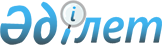 О районном бюджете на 2019 – 2021 годы
					
			Утративший силу
			
			
		
					Решение Жанибекского районного маслихата Западно-Казахстанской области от 25 декабря 2018 года № 26-3. Зарегистрировано Департаментом юстиции Западно-Казахстанской области 29 декабря 2018 года № 5493. Утратило силу решением Жанибекского районного маслихата Западно-Казахстанской области от 25 февраля 2020 года № 40-3
      Сноска. Утратило силу решением Жанибекского районного маслихата Западно-Казахстанской области от 25.02.2020 № 40-3 (вводится в действие со дня первого официального опубликования).
      В соответствии с Бюджетным кодексом Республики Казахстан от 4 декабря 2008 года и Законом Республики Казахстан от 23 января 2001 года "О местном государственном управлении и самоуправлении в Республике Казахстан" Жанибекский районный маслихат РЕШИЛ:
      1. Утвердить районный бюджет на 2019–2021 годы согласно приложениям 1, 2 и 3 соответственно, в том числе на 2019 год в следующих объемах:
      1) доходы – 4 267 867 тысяч тенге:
      налоговые поступления – 276 166 тысяч тенге;
      неналоговые поступления – 14 316 тысяч тенге;
      поступления от продажи основного капитала – 1 797 тысяч тенге;
      поступления трансфертов – 3 975 588 тысяч тенге;
      2) затраты – 4 352 413 тысяч тенге;
      3) чистое бюджетное кредитование – 36 258 тысяч тенге:
      бюджетные кредиты – 64 388 тысяч тенге;
      погашение бюджетных кредитов – 28 130 тысяч тенге;
      4) сальдо по операциям с финансовыми активами – 0 тенге:
      приобретение финансовых активов – 0 тенге;
      поступления от продажи финансовых активов государства – 0 тенге;
      5) дефицит (профицит) бюджета – -120 804 тысячи тенге;
      6) финансирование дефицита (использование профицита) бюджета – 120 804 тысячи тенге:
      поступление займов – 64 388 тысяч тенге;
      погашение займов – 28 130 тысяч тенге;
      используемые остатки бюджетных средств – 84 546 тысяч тенге.
      Сноска. Пункт 1 – в редакции решения Жанибекского районного маслихата Западно-Казахстанской области от 04.12.2019 № 37-1 (вводится в действие с 01.01.2019).


      2. Поступления в районный бюджет на 2019 год формируются в соответствии с Бюджетным кодексом Республики Казахстан, Законом Республики Казахстан от 30 ноября 2018 года "О республиканском бюджете на 2019 – 2021 годы", решением Западно-Казахстанского областного маслихата от 14 декабря 2018 года № 21-2 "Об областном бюджете на 2019 – 2021 годы" (зарегистрированное в Реестре государственной регистрации нормативных правовых актов за №5451) и согласно пункта 4 настоящего решения.
      3. Принять к сведению и руководству Закон Республики Казахстан "О республиканском бюджете на 2019 – 2021 годы" и решение Западно – Казахстанского областного маслихата от 14 декабря 2018 года № 21-2 "Об областном бюджете на 2019 – 2021 годы":
      1) учесть в районном бюджете на 2019 год поступление целевых трансфертов и кредитов из республиканского бюджета в общей сумме 1 208 557 тысяч тенге:
      на частичное субсидирование заработной платы – 8 215 тысяч тенге;
      на молодежную практику – 29 164 тысячи тенге; 
      государственные гранты на реализацию новых бизнес идей – 10 605 тысяч тенге;
      на увеличение норм обеспечения инвалидов обязательными гигиеническими средствами - 695 тысяч тенге;
      на расширение перечня технических вспомогательных (компенсаторных) средств - 2 569 тысяч тенге;
      на выплату государственной адресной социальной помощи – 247 343 тысячи тенге;
      на внедрение консультантов по социальной работе и ассистентов в центрах занятости населения – 3 477 тысяч тенге;
      на капитальный ремонт автодороги "Жанибек-Таловка-Малый Узень" 0-2 километров села Жанибек Жанибекского района Западно – Казахстанской области – 72 370 тысяч тенге;
      на повышение заработной платы отдельных категорий гражданских служащих, работников организаций, содержащихся за счет средств государственного бюджета, работников казенных предприятий в связи с изменением размера минимальной заработной платы – 424 478 тысяч тенге;
      бюджетные кредиты местным исполнительным органам для реализации мер социальной поддержки специалистов – 64 388 тысяч тенге;
      целевые текущие трансферты районным (городов областного значения) бюджетам на увеличение оплаты труда учителям и педагогов-психологов организаций начального, основного и общего среднего образования – 178 355 тысяч тенге;
      целевые текущие трансферты районным (городов областного значения) бюджетам на повышение заработной платы отдельных категорий административных государственных служащих – 15 789 тысяч тенге;
      целевые текущие трансферты из Национального Фонда Республики Казахстан на обеспечение дополнительного охвата краткосрочным профессиональным обучением – 35 859 тысяч тенге;
      целевые текущие трансферты из Национального Фонда Республики Казахстан на предоставление государственных грантов на реализацию новых бизнес-идей для молодежи, членам малообеспеченных и многодетных семей, трудоспособным инвалидам – 25 250 тысяч тенге;
      целевые текущие трансферты из Национального Фонда Республики Казахстан на выплату государственной адресной социальной помощи – 90 000 тысяч тенге;
      2) учесть в районном бюджете на 2019 год поступление целевых трансфертов из областного бюджета в общей сумме 263 324 тысячи тенге:
      на краткосрочное профессиональное обучение – 13 569 тысяч тенге;
      на молодежную практику – 3 030 тысяч тенге;
      на капитальный ремонт автодороги "Жанибек-Таловка-Малый Узень" 0-2 километров села Жанибек Жанибекского района Западно-Казахстанской области – 72 783 тысячи тенге;
      на приобретение учебников и учебно-методических комплексов – 61 072 тысячи тенге;
      на противоэпизоотические мероприятия – 16 093 тысячи тенге;
      на реконструкцию обводнительных каналов в Камыстинском сельском округе Жанибекского района Западно-Казахстанской области – 75 523 тысячи тенге;
      на подписку портала "Виртуальная лаборатория" и для участия учителей в тренингах – 2 250 тысяч тенге;
      на выплату государственной адресной социальной помощи – 11 934 тысячи тенге;
      на предоставление государственных грантов на реализацию новых бизнес-идей для молодежи и членам многодетных и малообеспеченных семей, малообеспеченным трудоспособным инвалидам – 7 070 тысяч тенге.
      Сноска. Пункт 3 с изменениями, внесенными решениями Жанибекского районного маслихата Западно-Казахстанской области от 20.03.2019 № 30-1 (вводится в действие с 01.01.2019); от 06.06.2019 № 26-3 (вводится в действие с 01.01.2019); от 03.10.2019 № 35-2 (вводится в действие с 01.01.2019); от 04.12.2019 № 37-1 (вводится в действие с 01.01.2019).


      4. Деньги от реализации товаров и услуг, предоставляемых государственными учреждениями, подведомственных местным исполнительным органам, используются в порядке, определяемом Бюджетным кодексом Республики Казахстан и Правительством Республики Казахстан.
      5. Предусмотреть в районном бюджете на 2019 год возврат трансфертов в областной бюджет в размере – 128 597 тысяч тенге, в том числе:
      в связи с переносом срока ввода обязательных пенсионных взносов работодателя с 2018 года на 2020 год – 73 285 тысяч тенге;
      в связи уменьшением ставок по отчислениям работодателей на обязательное социальное медицинское страхование – 36 643 тысячи тенге;
      в связи с изменением размеров по социальным отчислениям в государственный социальный фонд страхования – 18 669 тысяч тенге.
      6. Установить на 2019 год размер субвенций, передаваемых из областного бюджета в районный бюджет в размере – 2 489 886 тысяч тенге.
      7. Установить, что бюджетные изъятия из нижестоящих бюджетов в областной бюджет на 2019 год не предусматривается.
      8. Установить на 2019 год размер субвенций, передаваемых из районного бюджета в нижестоящий бюджет в размере – 188 176 тысяч тенге, в том числе:
      Жанибекскому сельскому округу - 188 176 тысяч тенге.
      9. Установить, что бюджетные изъятия из нижестоящих бюджетов в районный бюджет на 2019 год не предусматривается.
      10. Утвердить резерв местного исполнительного органа района на 2019 год в размере 5 000 тысяч тенге. 
      11. Предусмотреть гражданским служащим здравоохранения, социального обеспечения, образования, культуры, спорта, ветеринарии, лесного хозяйства и особо охраняемых природных территорий работающим в сельской местности, согласно перечню должностей специалистов, определенных в соответствии с трудовым законодательством Республики Казахстан, повышение на 25% должностных окладов по сравнению со ставками гражданских служащих, занимающихся этими видами деятельности в городских условиях, с 1 января 2019 года.
      12. Предусмотреть в районном бюджете на 2019 год предоставление подъемного пособия и социальной поддержки для приобретения или строительства жилья специалистам в области здравоохранения, социального обеспечения, образования, культуры, спорта и агропромышленного комплекса, прибывшим для работы и проживания в сельские населенные пункты.
      13. Утвердить перечень местных бюджетных программ, не подлежащих секвестру в процессе исполнения местного бюджета на 2019 год, согласно приложению 4.
      14. Утвердить бюджетные программы сельских округов Жанибекского района на 2019 год согласно приложению 5. 
      15. Утвердить распределение трансфертов органам местного самоуправления на 2019 год между сельскими округами Жанибекского района согласно приложению 6.
      16. Руководителю аппарата Жанибекского районного маслихата (Н.Уалиева) обеспечить государственную регистрацию данного решения в органах юстиции, его официальное опубликование в Эталонном контрольном банке нормативных правовых актов Республики Казахстан.
      17. Настоящее решение вводится в действие с 1 января 2019 года. Районный бюджет на 2019 год
      Сноска. Приложение 1 – в редакции решения Жанибекского районного маслихата Западно-Казахстанской области от 04.12.2019 № 37-1 (вводится в действие с 01.01.2019).
      (тысяч тенге) Районный бюджет на 2020 год
      тысяч тенге Районный бюджет на 2021 год
      тысяч тенге Перечень местных бюджетных программ, не подлежащих секвестру в процессе исполнения местного бюджета на 2019 год Бюджетные программы сельских округов на 2019 год Трансферты передаваемые органам местного самоуправления на 2019 год 
					© 2012. РГП на ПХВ «Институт законодательства и правовой информации Республики Казахстан» Министерства юстиции Республики Казахстан
				
      Председатель сессии

Ғ.Әліп

      Cекретарь маслихата

Т.Кадимов
Приложение 1
к решению Жанибекского 
районногомаслихата
от 25 декабря 2018 года №26-3
Категория
Категория
Категория
Категория
Категория
Сумма
Класс
Класс
Класс
Класс
Сумма
Подкласс
Подкласс
Подкласс
Сумма
Специфика
Специфика
Сумма
Наименование
Сумма
1
2
3
4
5
6
1) Доходы
 4 267 867
1
Налоговые поступления
276 166
01
Подоходный налог 
108 575
2
Индивидуальный подоходный налог 
108 575
03
Социальный налог
131 000
1
Социальный налог
131 000
04
Налоги на собственность
31 465
1
Налоги на имущество
20 800
3
Земельный налог
340
4
Налог на транспортные средства
8 245
5
Единый земельный налог
2 080
05
Внутренние налоги на товары работы и услуги
4 186
2
Акцизы
530
3
Поступление за использование природных и других ресурсов
2 488
4
Сборы за ведение предпринимательской и профессиональной деятельности
1 168
08
Обязательные платежи, взимаемые за совершение юридически значимых действий и (или) выдачу документов уполномоченными на то государственными органами или должностными лицами
940
1
Государственная пошлина
940
2
Неналоговые поступления
14 316
01
Доходы от государственной собственности
11 500
5
Доходы от аренды имущества, находящегося в государственной собственности
11 500
06
Прочие неналоговые поступления 
2 816
1
Прочие неналоговые поступления 
2 816
3
Поступления от продажи основного капитала
1 797
03
Продажа земли и нематериальных активов
1 797
1
Продажа земли 
1 797
4
Поступления трансфертов
3 975 588
02
Трансферты из вышестоящих органов государственного управления
3 975 588
2
Трансферты из областного бюджета
3 975 588
Функциональная группа
Функциональная группа
Функциональная группа
Функциональная группа
Функциональная группа
Сумма
Функциональная подгруппа
Функциональная подгруппа
Функциональная подгруппа
Функциональная подгруппа
Сумма
Администратор бюджетных программ
Администратор бюджетных программ
Администратор бюджетных программ
Сумма
Бюджетная программа
Бюджетная программа
Сумма
Наименование
Сумма
1
2
3
4
5
6
2) Затраты
 4 352 413
01
Государственные услуги общего характера
337 412
1
Представительные, исполнительные и другие органы, выполняющие общие функции государственного управления
269 005
112
Аппарат маслихата района (города областного значения)
23 130
001
Услуги по обеспечению деятельности маслихата района (города областного значения)
23 130
122
Аппарат акима района (города областного значения)
90 227
001
Услуги по обеспечению деятельности акима района (города областного значения)
74 443
003
Капитальные расходы государственного органа
15 784
123
Аппарат акима района в городе, города районного значения, поселка, села, сельского округа
155 648
001
Услуги по обеспечению деятельности акима района в городе, города районного значения, поселка, села, сельского округа
151 891
022
Капитальные расходы государственного органа
3 757
2
Финансовая деятельность
1 134
459
Отдел экономики и финансов района (города областного значения)
1 134
003
Проведение оценки имущества в целях налогообложения
879
010
Приватизация, управление коммунальным имуществом, постприватизационная деятельность и регулирование споров, связанных с этим
255
9
Прочие государственные услуги общего характера
67 273
454
Отдел предпринимательства и сельского хозяйства района (города областного значения)
16 913
001
Услуги по реализации государственной политики на местном уровне в области развития предпринимательства и сельского хозяйства
16 913
458
Отдел жилищно-коммунального хозяйства, пассажирского транспорта и автомобильных дорог района (города областного значения)
26 950
001
Услуги по реализации государственной политики на местном уровне в области жилищно-коммунального хозяйства, пассажирского транспорта и автомобильных дорог
22 030
113
Целевые текущие трансферты из местных бюджетов
4 920
459
Отдел экономики и финансов района (города областного значения)
23 410
001
Услуги по реализации государственной политики в области формирования и развития экономической политики, государственного планирования, исполнения бюджета и управления коммунальной собственностью района (города областного значения)
23 410
02
Оборона
13 646
1
Военные нужды
3 819
122
Аппарат акима района (города областного значения)
3 819
005
Мероприятия в рамках исполнения всеобщей воинской обязанности
3 819
2
Организация работы по чрезвычайным ситуациям
9 827
122
Аппарат акима района (города областного значения)
9 827
006
Предупреждение и ликвидация чрезвычайных ситуаций масштаба района (города областного значения)
6 327
007
Мероприятия по профилактике и тушению степных пожаров районного (городского) масштаба, а также пожаров в населенных пунктах, в которых не созданы органы государственной противопожарной службы
3 500
03
Общественный порядок, безопасность, правовая, судебная, уголовно-исполнительная деятельность
12 859
9
Прочие услуги в области общественного порядка и безопасности
12 859
458
Отдел жилищно-коммунального хозяйства, пассажирского транспорта и автомобильных дорог района (города областного значения)
12 859
021
Обеспечение безопасности дорожного движения в населенных пунктах
12 859
04
Образование
2 102 324
1
Дошкольное воспитание и обучение
141 033
464
Отдел образования района (города областного значения)
139 694
009
Обеспечение деятельности организаций дошкольного воспитания и обучения
139 694
466
Отдел архитектуры, градостроительства и строительства района (города областного значения)
1 339
037
Строительство и реконструкция объектов дошкольного воспитания и обучения
1 339
2
Начальное, основное среднее и общее среднее образование
1 860 138
457
Отдел культуры, развития языков, физической культуры и спорта района (города областного значения)
44 276
017
Дополнительное образование для детей и юношества по спорту
44 276
464
Отдел образования района (города областного значения)
1 812 590
003
Общеобразовательное обучение
1 720 401
006
Дополнительное образование для детей
92 189
466
Отдел архитектуры, градостроительства и строительства района (города областного значения)
3 272
021
Строительство и реконструкция объектов начального, основного среднего и общего среднего образования
3 272
9
Прочие услуги в области образования
101 153
464
Отдел образования района (города областного значения)
101 153
001
Услуги по реализации государственной политики на местном уровне в области образования 
10 094
005
Приобретение и доставка учебников, учебно-методических комплексов для государственных учреждений образования района (города областного значения)
81 967
007
Проведение школьных олимпиад, внешкольных мероприятий и конкурсов районного (городского) масштаба
1 500
015
Ежемесячные выплаты денежных средств опекунам (попечителям) на содержание ребенка-сироты (детей-сирот), и ребенка (детей), оставшегося без попечения родителей
2 589
067
Капитальные расходы подведомственных государственных учреждений и организаций
2 096
068
Обеспечение повышения компьютерной грамотности населения
827
113
Целевые текущие трансферты из местных бюджетов
2 080
06
Социальная помощь и социальное обеспечение
683 996
1
Социальное обеспечение
380 483
451
Отдел занятости и социальных программ района (города областного значения)
379 277
005
Государственная адресная социальная помощь
379 277
464
Отдел образования района (города областного значения)
1 206
030
Содержание ребенка (детей), переданного патронатным воспитателям
1 206
2
Социальная помощь
275 602
451
Отдел занятости и социальных программ района (города областного значения)
275 602
002
Программа занятости
167 762
006
Оказание жилищной помощи
4 833
007
Социальная помощь отдельным категориям нуждающихся граждан по решениям местных представительных органов
41 605
010
Материальное обеспечение детей-инвалидов, воспитывающихся и обучающихся на дому
632
014
Оказание социальной помощи нуждающимся гражданам на дому
22 469
017
Обеспечение нуждающихся инвалидов обязательными гигиеническими средствами и предоставление услуг специалистами жестового языка, индивидуальными помощниками в соответствии с индивидуальной программой реабилитации инвалида
12 387
023
Обеспечение деятельности центров занятости населения
25 914
9
Прочие услуги в области социальной помощи и социального обеспечения
27 911
451
Отдел занятости и социальных программ района (города областного значения)
27 911
001
Услуги по реализации государственной политики на местном уровне в области обеспечения занятости и реализации социальных программ для населения
19 373
011
Оплата услуг по зачислению, выплате и доставке пособий и других социальных выплат
5 969
050
Обеспечение прав и улучшение качества жизни инвалидов в Республике Казахстан
2 569
07
Жилищно-коммунальное хозяйство
116 769
1
Жилищное хозяйство
8 045
458
Отдел жилищно-коммунального хозяйства, пассажирского транспорта и автомобильных дорог района (города областного значения)
3 397
003
Организация сохранения государственного жилищного фонда
2 597
004
Обеспечение жильем отдельных категорий граждан
800
466
Отдел архитектуры, градостроительства и строительства района (города областного значения)
4 648
003
Проектирование и (или) строительство, реконструкция жилья коммунального жилищного фонда
2 648
004
Проектирование, развитие и (или) обустройство инженерно-коммуникационной инфраструктуры
2 000
2
Коммунальное хозяйство
89 112
123
Аппарат акима района в городе, города районного значения, поселка, села, сельского округа
8 345
014
Организация водоснабжения населенных пунктов
8 345
458
Отдел жилищно-коммунального хозяйства, пассажирского транспорта и автомобильных дорог района (города областного значения)
348
048
Развитие благоустройства городов и населенных пунктов
348
466
Отдел архитектуры, градостроительства и строительства района (города областного значения)
80 419
005
Развитие коммунального хозяйства
75 523
006
Развитие системы водоснабжения и водоотведения
4 886
058
Развитие системы водоснабжения и водоотведения в сельских населенных пунктах
10
3
Благоустройство населенных пунктов
19 612
123
Аппарат акима района в городе, города районного значения, поселка, села, сельского округа
5 432
008
Освещение улиц населенных пунктов
5 432
458
Отдел жилищно-коммунального хозяйства, пассажирского транспорта и автомобильных дорог района (города областного значения)
14 180
018
Благоустройство и озеленение населенных пунктов
14 180
08
Культура, спорт, туризм и информационное пространство
304 813
1
Деятельность в области культуры
166 960
457
Отдел культуры, развития языков, физической культуры и спорта района (города областного значения)
166 960
003
Поддержка культурно-досуговой работы
166 960
2
Спорт
10 163
457
Отдел культуры, развития языков, физической культуры и спорта района (города областного значения)
10 163
009
Проведение спортивных соревнований на районном (города областного значения) уровне
3 653
010
Подготовка и участие членов сборных команд района (города областного значения) по различным видам спорта на областных спортивных соревнованиях
6 510
3
Информационное пространство
80 154
456
Отдел внутренней политики района (города областного значения)
12 818
002
Услуги по проведению государственной информационной политики
12 818
457
Отдел культуры, развития языков, физической культуры и спорта района (города областного значения)
67 336
006
Функционирование районных (городских) библиотек
67 006
007
Развитие государственного языка и других языков народа Казахстана
330
9
Прочие услуги по организации культуры, спорта, туризма и информационного пространства
47 536
456
Отдел внутренней политики района (города областного значения)
32 169
001
Услуги по реализации государственной политики на местном уровне в области информации, укрепления государственности и формирования социального оптимизма граждан
12 583
003
Реализация мероприятий в сфере молодежной политики
19 586
457
Отдел культуры, развития языков, физической культуры и спорта района (города областного значения)
15 367
001
Услуги по реализации государственной политики на местном уровне в области культуры, развития языков, физической культуры и спорта 
15 367
10
Сельское, водное, лесное, рыбное хозяйство, особо охраняемые природные территории, охрана окружающей среды и животного мира, земельные отношения
112 158
1
Сельское хозяйство
84 024
473
Отдел ветеринарии района (города областного значения)
84 024
001
Услуги по реализации государственной политики на местном уровне в сфере ветеринарии
14 245
006
Организация санитарного убоя больных животных
2 500
007
Организация отлова и уничтожения бродячих собак и кошек
1 000
010
Проведение мероприятий по идентификации сельскохозяйственных животных
838
011
Проведение противоэпизоотических мероприятий
65 391
047
Возмещение владельцам стоимости обезвреженных (обеззараженных) и переработанных без изъятия животных, продукции и сырья животного происхождения, представляющих опасность для здоровья животных и человека
50
6
Земельные отношения
12 330
463
Отдел земельных отношений района (города областного значения)
12 330
001
Услуги по реализации государственной политики в области регулирования земельных отношений на территории района (города областного значения)
12 330
9
Прочие услуги в области сельского, водного, лесного, рыбного хозяйства, охраны окружающей среды и земельных отношений
15 804
459
Отдел экономики и финансов района (города областного значения)
15 804
099
Реализация мер по оказанию социальной поддержки специалистов
15 804
11
Промышленность, архитектурная, градостроительная и строительная деятельность
30 381
2
Архитектурная, градостроительная и строительная деятельность
30 381
466
Отдел архитектуры, градостроительства и строительства района (города областного значения)
30 381
001
Услуги по реализации государственной политики в области строительства, улучшения архитектурного облика городов, районов и населенных пунктов области и обеспечению рационального и эффективного градостроительного освоения территории района (города областного значения)
20 931
013
Разработка схем градостроительного развития территории района, генеральных планов городов районного (областного) значения, поселков и иных сельских населенных пунктов
7 650
015
Капитальные расходы государственного органа 
1 800
12
Транспорт и коммуникации
236 728
1
Автомобильный транспорт
226 178
123
Аппарат акима района в городе, города районного значения, поселка, села, сельского округа
1 350
013
Обеспечение функционирования автомобильных дорог в городах районного значения, поселках, селах, сельских округах
1 350
458
Отдел жилищно-коммунального хозяйства, пассажирского транспорта и автомобильных дорог района (города областного значения)
224 828
022
Развитие транспортной инфраструктуры
34 764
023
Обеспечение функционирования автомобильных дорог
40 246
045
Капитальный и средний ремонт автомобильных дорог районного значения и улиц населенных пунктов
4 665
051
Реализация приоритетных проектов транспортной инфраструктуры
145 153
9
Прочие услуги в сфере транспорта и коммуникаций
10 550
458
Отдел жилищно-коммунального хозяйства, пассажирского транспорта и автомобильных дорог района (города областного значения)
10 550
037
Субсидирование пассажирских перевозок по социально-значимым городским (сельским), пригородным и внутрирайонным сообщениям
10 550
13
Прочие
84 170
9
Прочие
84 170
459
Отдел экономики и финансов района (города областного значения)
48 374
012
Резерв местного исполнительного органа района (города областного значения) 
5 680
026
Целевые текущие трансферты бюджетам города районного значения, села, поселка, сельского округа на повышение заработной платы отдельных категорий гражданских служащих, работников организаций, содержащихся за счет средств государственного бюджета, работников казенных предприятий
41 054
066
Целевые текущие трансферты бюджетам города районного значения, села, поселка, сельского округа на повышение заработной платы отдельных категорий административных государственных служащих
1 640
464
Отдел образования района (города областного значения)
35 796
041
Реализация мер по содействию экономическому развитию регионов в рамках Программы развития регионов до 2020 года
35 796
14
Обслуживание долга
36
1
Обслуживание долга
36
459
Отдел экономики и финансов района (города областного значения)
36
021
Обслуживание долга местных исполнительных органов по выплате вознаграждений и иных платежей по займам из областного бюджета
36
15
Трансферты
317 121
1
Трансферты
317 121
459
Отдел экономики и финансов района (города областного значения)
317 121
006
Возврат неиспользованных (недоиспользованных) целевых трансфертов
21
024
Целевые текущие трансферты из нижестоящего бюджета на компенсацию потерь вышестоящего бюджета в связи с изменением законодательства
128 597
038
Субвенции
179 903
051
Трансферты органам местного самоуправления
8 600
3) Чистое бюджетное кредитование
36 258
Бюджетные кредиты
64 388
10
Сельское, водное, лесное, рыбное хозяйство, особо охраняемые природные территории, охрана окружающей среды и животного мира, земельные отношения
64 388
9
Прочие услуги в области сельского, водного, лесного, рыбного хозяйства, охраны окружающей среды и земельных отношений
64 388
459
Отдел экономики и финансов района (города областного значения)
64 388
018
Бюджетные кредиты для реализации мер социальной поддержки специалистов
64 388
Категория
Категория
Категория
Категория
Категория
Сумма
Класс
Класс
Класс
Класс
Сумма
Подкласс
Подкласс
Подкласс
Сумма
Специфика
Специфика
Сумма
Наименование
Сумма
1
2
3
4
5
6
Погашение бюджетных кредитов 
 28 130
5
Погашение бюджетных кредитов
28 130
01
Погашение бюджетных кредитов
28 130
1
Погашение бюджетных кредитов, выданных из государственного бюджета
28 130
Функциональная группа
Функциональная группа
Функциональная группа
Функциональная группа
Функциональная группа
Сумма
Функциональная подгруппа
Функциональная подгруппа
Функциональная подгруппа
Функциональная подгруппа
Сумма
Администратор бюджетных программ
Администратор бюджетных программ
Администратор бюджетных программ
Сумма
Бюджетная программа
Бюджетная программа
Сумма
Наименование
Сумма
1
2
3
4
5
6
4) Сальдо по операциям с финансовыми активами
 0
Приобретение финансовых активов
0
Категория
Категория
Категория
Категория
Категория
Сумма
Класс
Класс
Класс
Класс
Сумма
Подкласс
Подкласс
Подкласс
Сумма
Специфика
Специфика
Сумма
Наименование
Сумма
1
2
3
4
5
6
6
Поступления от продажи финансовых активов государства
0
01
Поступления от продажи финансовых активов государства
0
1
Поступления от продажи финансовых внутри страны
0
5) Дефицит (профицит) бюджета 
 - 120 804
6) Финансирование дефицита бюджета (использование профицита)
120 804
7
Поступления займов
64 388
01
Внутренние государственные займы
64 388
2
Договора займа
64 388
Функциональная группа
Функциональная группа
Функциональная группа
Функциональная группа
Функциональная группа
Сумма
Функциональная подгруппа
Функциональная подгруппа
Функциональная подгруппа
Функциональная подгруппа
Сумма
Администратор бюджетных программ
Администратор бюджетных программ
Администратор бюджетных программ
Сумма
Бюджетная программа
Бюджетная программа
Сумма
Наименование
Сумма
1
2
3
4
5
6
16
Погашение займов
 28 130
1
Погашение займов
28 130
459
Отдел экономики и финансов района (города областного значения)
28 130
005
Погашение долга местного исполнительного органа перед вышестоящим органом
28 130
Категория
Категория
Категория
Категория
Категория
Сумма
Класс
Класс
Класс
Класс
Сумма
Подкласс
Подкласс
Подкласс
Сумма
Специфика
Специфика
Сумма
Наименование
Сумма
1
2
3
4
5
6
 8
Используемые остатки бюджетных средств
 84 546
01
Остатки бюджетных средств
84 546
1
Свободные остатки бюджетных средств
84 546
01
Свободные остатки бюджетных средств
84 546Приложение 2
к решению Жанибекского
районного маслихата
от 25 декабря 2018 года №26-3
Категория
Категория
Категория
Категория
Категория
Сумма
Класс
Класс
Класс
Класс
Сумма
Подкласс
Подкласс
Подкласс
Сумма
Специфика 
Специфика 
Сумма
Наименование
Сумма
1
2
3
4
5
6
1) Доходы
 3 428 483
1
Налоговые поступления
315 536
01
Подоходный налог
102 908
2
Индивидуальный подоходный налог
102 908
03
Социальный налог
118 200
1
Социальный налог
118 200
04
Hалоги на собственность
87 600
1
Налоги на имущество
75 600
3
Земельный налог
300
4
Hалог на транспортные средства
9 620
5
Единый земельный налог
2 080
05
Внутренние налоги на товары, работы и услуги
5 078
2
Акцизы
590
3
Поступления за использование природных и других ресурсов
2 538
4
Сборы за ведение предпринимательской и профессиональной деятельности
1 950
08
Обязательные платежи, взимаемые за совершение юридически значимых действий и (или) выдачу документов уполномоченными на то государственными органами или должностными лицами
1 750
1
Государственная пошлина
1 750
2
Неналоговые поступления
11 530
01
Доходы от государственной собственности
6 530
5
Доходы от аренды имущества, находящегося в государственной собственности
6 530
06
Прочие неналоговые поступления
5 000
1
Прочие неналоговые поступления
5 000
3
Поступления от продажи основного капитала
728
03
Продажа земли и нематериальных активов
728
1
Продажа земли
728
4
Поступления трансфертов
3 100 689
02
Трансферты из вышестоящих органов государственного управления
3 100 689
2
Трансферты из областного бюджета
3 100 689
Функциональная группа
Функциональная группа
Функциональная группа
Функциональная группа
Функциональная группа
Сумма
Функциональная подгруппа
Функциональная подгруппа
Функциональная подгруппа
Функциональная подгруппа
Сумма
Администратор бюджетных программ
Администратор бюджетных программ
Администратор бюджетных программ
Сумма
Программа
Программа
Сумма
Наименование
Сумма
1
2
3
4
5
6
2) Затраты
 3 428 483
01
Государственные услуги общего характера
313 445
1
Представительные, исполнительные и другие органы, выполняющие общие функции государственного управления
238 589
112
Аппарат маслихата района (города областного значения)
20 134
001
Услуги по обеспечению деятельности маслихата района (города областного значения)
20 134
122
Аппарат акима района (города областного значения)
83 379
001
Услуги по обеспечению деятельности акима района (города областного значения)
69 971
003
Капитальные расходы государственного органа
13 408
123
Аппарат акима района в городе, города районного значения, поселка, села, сельского округа
135 076
001
Услуги по обеспечению деятельности акима района в городе, города районного значения, поселка, села, сельского округа
135 076
2
Финансовая деятельность
533
459
Отдел экономики и финансов района (города областного значения)
533
010
Приватизация, управление коммунальным имуществом, постприватизационная деятельность и регулирование споров связанных с этим
533
9
Прочие государственные услуги общего характера
74 323
454
Отдел предпринимательства и сельского хозяйства района (города областного значения)
13 863
001
Услуги по реализации государственной политики на местном уровне в области развития предпринимательства и сельского хозяйства
13 863
458
Отдел жилищно-коммунального хозяйства, пассажирского транспорта и автомобильных дорог района (города областного значения)
18 793
001
Услуги по реализации государственной политики на местном уровне в области жилищно-коммунального хозяйства, пассажирского транспорта и автомобильных дорог
18 793
459
Отдел экономики и финансов района (города областного значения)
41 667
001
Услуги по реализации государственной политики в области формирования и развития экономической политики, государственного планирования, исполнения бюджета и управления коммунальной собственностью района (города областного значения)
19 462
113
Целевые текущие трансферты из местных бюджетов
22 205
02
Оборона
10 321
1
Военные нужды
4 521
122
Аппарат акима района (города областного значения)
4 521
005
Мероприятия в рамках исполнения всеобщей воинской обязанности
4 521
2
Организация работы по чрезвычайным ситуациям
5 800
122
Аппарат акима района (города областного значения)
5 800
006
Предупреждение и ликвидация чрезвычайных ситуаций масштаба района (города областного значения)
2 200
007
Мероприятия по профилактике и тушению степных пожаров районного (городского) масштаба, а также пожаров в населенных пунктах, в которых не созданы органы государственной противопожарной службы
3 600
03
Общественный порядок, безопасность, правовая, судебная, уголовно-исполнительная деятельность
24 730
9
Прочие услуги в области общественного порядка и безопасности
24 730
458
Отдел жилищно-коммунального хозяйства, пассажирского транспорта и автомобильных дорог района (города областного значения)
24 730
021
Обеспечение безопасности дорожного движения в населенных пунктах
24 730
04
Образование
1 823 735
1
Дошкольное воспитание и обучение
131 338
464
Отдел образования района (города областного значения)
129 999
009
Обеспечение деятельности организаций дошкольного воспитания и обучения
129 999
466
Отдел архитектуры, градостроительства и строительства района (города областного значения)
1 339
037
Строительство и реконструкция объектов дошкольного воспитания и обучения
1 339
2
Начальное, основное среднее и общее среднее образование
1 654 149
457
Отдел культуры, развития языков, физической культуры и спорта района (города областного значения)
35470
017
Дополнительное образование для детей и юношества по спорту
35470
464
Отдел образования района (города областного значения)
1 614 179
003
Общеобразовательное обучение
1 536 114
006
Дополнительное образование для детей
78 065
466
Отдел архитектуры, градостроительства и строительства района (города областного значения)
4 500
021
Строительство и реконструкция объектов начального, основного среднего и общего среднего образования
4 500
9
Прочие услуги в области образования
38 248
464
Отдел образования района (города областного значения)
38 248
001
Услуги по реализации государственной политики на местном уровне в области образования
9 511
005
Приобретение и доставка учебников, учебно-методических комплексов для государственных учреждений образования района (города областного значения)
22 048
007
Проведение школьных олимпиад, внешкольных мероприятий и конкурсов районного (городского) масштаба
 1 500
015
Ежемесячные выплаты денежных средств опекунам (попечителям) на содержание ребенка-сироты (детей-сирот), и ребенка (детей), оставшегося без попечения родителей
2 589
067
Капитальные расходы подведомственных государственных учреждений и организаций
2 600
06
Социальная помощь и социальное обеспечение
276 923
1
Социальное обеспечение
60 618
451
Отдел занятости и социальных программ района (города областного значения)
59 815
005
Государственная адресная социальная помощь
59 815
464
Отдел образования района (города областного значения)
803
030
Содержание ребенка (детей), переданного патронатным воспитателям
803
2
Социальная помощь
193 646
451
Отдел занятости и социальных программ района (города областного значения)
193 646
002
Программа занятости
85 384
006
Оказание жилищной помощи
6 544
007
Социальная помощь отдельным категориям нуждающихся граждан по решениям местных представительных органов
40 000
010
Материальное обеспечение детей-инвалидов, воспитывающихся и обучающихся на дому
455
014
Оказание социальной помощи нуждающимся гражданам на дому
21 795
017
Обеспечение нуждающихся инвалидов обязательными гигиеническими средствами и предоставление услуг специалистами жестового языка, индивидуальными помощниками в соответствии с индивидуальной программой реабилитации инвалида
15 654
023
Обеспечение деятельности центров занятости населения
23 814
9
Прочие услуги в области социальной помощи и социального обеспечения
22 659
451
Отдел занятости и социальных программ района (города областного значения)
22 659
001
Услуги по реализации государственной политики на местном уровне в области обеспечения занятости и реализации социальных программ для населения
18 790
011
Оплата услуг по зачислению, выплате и доставке пособий и других социальных выплат
1 300
050
Реализация Плана мероприятий по обеспечению прав и улучшению качества жизни инвалидов в Республике Казахстан на 2012-2018 годы
2 569
07
Жилищно-коммунальное хозяйство
55 557
1
Жилищное хозяйство
8 200
458
Отдел жилищно-коммунального хозяйства, пассажирского транспорта и автомобильных дорог района (города областного значения)
3 200
003
Организация сохранения государственного жилищного фонда
2 500
004
Обеспечение жильем отдельных категорий граждан
700
466
Отдел архитектуры, градостроительства и строительства района (города областного значения)
5 000
003
Проектирование и (или) строительство, реконструкция жилья коммунального жилищного фонда
3 000
004
Проектирование, развитие и (или) обустройство инженерно-коммуникационной инфраструктуры
2 000
2
Коммунальное хозяйство
12 500
123
Аппарат акима района в городе, города районного значения, поселка, села, сельского округа
6 500
014
Организация водоснабжения населенных пунктов
6 500
466
Отдел архитектуры, градостроительства и строительства района (города областного значения)
6 000
006
Развитие системы водоснабжения и водоотведения
5 990
058
Развитие системы водоснабжения и водоотведения в сельских населенных пунктах
10
3
Благоустройство населенных пунктов
34 857
123
Аппарат акима района в городе, города районного значения, поселка, села, сельского округа
4 657
008
Освещение улиц населенных пунктов
4 657
458
Отдел жилищно-коммунального хозяйства, пассажирского транспорта и автомобильных дорог района (города областного значения)
30 200
018
Благоустройство и озеленение населенных пунктов
30 200
08
Культура, спорт, туризм и информационное пространство
235 033
1
Деятельность в области культуры
109 632
457
Отдел культуры, развития языков, физической культуры и спорта района (города областного значения)
109 632
003
Поддержка культурно-досуговой работы
109 632
2
Спорт
5 871
457
Отдел культуры, развития языков, физической культуры и спорта района (города областного значения)
5 871
009
Проведение спортивных соревнований на районном (города областного значения) уровне
1 933
010
Подготовка и участие членов сборных команд района (города областного значения) по различным видам спорта на областных спортивных соревнованиях
3 938
3
Информационное пространство
77 679
456
Отдел внутренней политики района (города областного значения)
11 401
002
Услуги по проведению государственной информационной политики
11 401
457
Отдел культуры, развития языков, физической культуры и спорта района (города областного значения)
66 278
006
Функционирование районных (городских) библиотек
65 878
007
Развитие государственного языка и других языков народа Казахстана
400
9
Прочие услуги по организации культуры, спорта, туризма и информационного пространства
41 851
456
Отдел внутренней политики района (города областного значения)
29 646
001
Услуги по реализации государственной политики на местном уровне в области информации, укрепления государственности и формирования социального оптимизма граждан
11 786
003
Реализация мероприятий в сфере молодежной политики
17860
457
Отдел культуры, развития языков, физической культуры и спорта района (города областного значения)
12 205
001
Услуги по реализации государственной политики на местном уровне в области культуры, развития языков, физической культуры и спорта
12 205
10
Сельское, водное, лесное, рыбное хозяйство, особо охраняемые природные территории, охрана окружающей среды и животного мира, земельные отношения
109 990
1
Сельское хозяйство
78 378
473
Отдел ветеринарии района (города областного значения)
78 378
001
Услуги по реализации государственной политики на местном уровне в сфере ветеринарии
14 930
006
Организация санитарного убоя больных животных
2 500
007
Организация отлова и уничтожения бродячих собак и кошек
1 000
010
Проведение мероприятий по идентификации сельскохозяйственных животных
1 000
011
Проведение противоэпизоотических мероприятий
49 298
047
Возмещение владельцам стоимости обезвреженных (обеззараженных) и переработанных без изъятия животных, продукции и сырья животного происхождения, представляющих опасность для здоровья животных и человека
9 650
6
Земельные отношения
10836
463
Отдел земельных отношений района (города областного значения)
10836
001
Услуги по реализации государственной политики в области регулирования земельных отношений на территории района (города областного значения)
10 836
9
Прочие услуги в области сельского, водного, лесного, рыбного хозяйства, охраны окружающей среды и земельных отношений
20 776
459
Отдел экономики и финансов района (города областного значения)
20 776
099
Реализация мер по оказанию социальной поддержки специалистов
20 776
11
Промышленность, архитектурная, градостроительная и строительная деятельность
25 431
2
Архитектурная, градостроительная и строительная деятельность
25 431
466
Отдел архитектуры, градостроительства и строительства района (города областного значения)
25 431
001
Услуги по реализации государственной политики в области строительства, улучшения архитектурного облика городов, районов и населенных пунктов области и обеспечению рационального и эффективного градостроительного освоения территории района (города областного значения)
16431
013
Разработка схем градостроительного развития территории района, генеральных планов городов районного (областного) значения, поселков и иных сельских населенных пунктов
9 000
12
Транспорт и коммуникации
208 218
1
Автомобильный транспорт
195 558
123
Аппарат акима района в городе, города районного значения, поселка, села, сельского округа
1 350
013
Обеспечение функционирования автомобильных дорог в городах районного значения, поселках, селах, сельских округах
1 350
458
Отдел жилищно-коммунального хозяйства, пассажирского транспорта и автомобильных дорог района (города областного значения)
194 208
022
Развитие транспортной инфраструктуры
1 820
023
Обеспечение функционирования автомобильных дорог
43 492
045
Капитальный и средний ремонт автомобильных дорог районного значения и улиц населенных пунктов
1 910
051
Реализация приоритетных проектов транспортной инфраструктуры
146 986
9
Прочие услуги в сфере транспорта и коммуникаций
12 660
458
Отдел жилищно-коммунального хозяйства, пассажирского транспорта и автомобильных дорог района (города областного значения)
12 660
037
Субсидирование пассажирских перевозок по социально значимым городским (сельским), пригородным и внутрирайонным сообщениям
12 660
13
Прочие
28 000
9
Прочие
28 000
459
Отдел экономики и финансов района (города областного значения)
5 000
012
Резерв местного исполнительного органа района (города областного значения)
5 000
464
Отдел образования района (города областного значения)
23 000
041
Реализация мер по содействию экономическому развитию регионов в рамках Программы развития регионов до 2020 года
23 000
15
Трансферты
317 100
1
Трансферты
317 100
459
Отдел экономики и финансов района (города областного значения)
317 100
024
Целевые текущие трансферты из нижестоящего бюджета на компенсацию потерь вышестоящего бюджета в связи с изменением законодательства
128 597
038
Субвенции
179 903
051
Трансферты органам местного самоуправления
8 600
3) Чистое бюджетное кредитование
36 258
Бюджетные кредиты
64 388
10
Сельское, водное, лесное, рыбное хозяйство, особо охраняемые природные территории, охрана окружающей среды и животного мира, земельные отношения
64 388
9
Прочие услуги в области сельского, водного, лесного, рыбного хозяйства, охраны окружающей среды и земельных отношений
64 388
459
Отдел экономики и финансов района (города областного значения)
64 388
018
Бюджетные кредиты для реализации мер социальной поддержки специалистов
64 388
Категория
Категория
Категория
Категория
Категория
Сумма
Класс
Класс
Класс
Класс
Сумма
Подкласс
Подкласс
Подкласс
Сумма
Специфика
Специфика
Сумма
Наименование
1
2
3
4
5
6
Погашение бюджетных кредитов
 28 130
5
Погашение бюджетных кредитов
28 130
01
Погашение бюджетных кредитов
28 130
1
Погашение бюджетных кредитов, выданных из государственного бюджета
28 130
Функциональная группа
Функциональная группа
Функциональная группа
Функциональная группа
Функциональная группа
Сумма
Функциональная подгруппа
Функциональная подгруппа
Функциональная подгруппа
Функциональная подгруппа
Сумма
Администратор бюджетных программ
Администратор бюджетных программ
Администратор бюджетных программ
Сумма
Программа
Программа
Сумма
Наименование
Сумма
1
2
3
4
5
6
4) Сальдо по операциям с финансовыми активами
0
Приобретение финансовых активов
0
Поступления от продажи финансовых активов государства
0
5) Дефицит (профицит) бюджета
 -36 258
6) Финансирование дефицита (использование профицита) бюджета
36 258
Категория
Категория
Категория
Категория
Категория
Сумма
Класс
Класс
Класс
Класс
Сумма
Подкласс
Подкласс
Подкласс
Сумма
Наименование
Наименование
Сумма
1
2
3
4
4
5
Поступление займов
Поступление займов
 64 388
7
Поступления займов
Поступления займов
64 388
01
Внутренние государственные займы
Внутренние государственные займы
64 388
2
Договоры займа
Договоры займа
64 388
Функциональная группа
Функциональная группа
Функциональная группа
Функциональная группа
Функциональная группа
Сумма
Функциональная подгруппа
Функциональная подгруппа
Функциональная подгруппа
Функциональная подгруппа
Сумма
Администратор бюджетных программ
Администратор бюджетных программ
Администратор бюджетных программ
Сумма
Программа
Программа
Сумма
Наименование
Сумма
1
2
3
4
5
6
Погашение займов
 28 130
16
Погашение займов
28 130
1
Погашение займов
28 130
459
Отдел экономики и финансов района (города областного значения)
28 130
005
Погашение долга местного исполнительного органа перед вышестоящим бюджетом
28 130
Категория
Категория
Категория
Категория
Категория
Сумма
Класс
Класс
Класс
Класс
Сумма
Подкласс
Подкласс
Подкласс
Сумма
Специфика
Специфика
Сумма
Наименование
Сумма
1
2
3
4
5
6
8
Используемые остатки бюджетных средств
 0
01
Остатки бюджетных средств
0
1
Свободные остатки бюджетных средств 
0
01
Свободные остатки бюджетных средств 
0Приложение 3 
к решению Жанибекского
районного маслихата
от 25 декабря 2018 года №26-3
Категория
Категория
Категория
Категория
Категория
Сумма
Класс
Класс
Класс
Класс
Сумма
Подкласс
Подкласс
Подкласс
Сумма
Специфика 
Специфика 
Сумма
Наименование
Сумма
1
2
3
4
5
6
1) Доходы
 3 428 483
1
Налоговые поступления
315 536
01
Подоходный налог
102 908
2
Индивидуальный подоходный налог
102 908
03
Социальный налог
118 200
1
Социальный налог
118 200
04
Hалоги на собственность
87 600
1
Налоги на имущество
75 600
3
Земельный налог
300
4
Hалог на транспортные средства
9 620
5
Единый земельный налог
2 080
05
Внутренние налоги на товары, работы и услуги
5 078
2
Акцизы
590
3
Поступления за использование природных и других ресурсов
2 538
4
Сборы за ведение предпринимательской и профессиональной деятельности
1950
08
Обязательные платежи, взимаемые за совершение юридически значимых действий и (или) выдачу документов уполномоченными на то государственными органами или должностными лицами
1 750
1
Государственная пошлина
1 750
2
Неналоговые поступления
11 530
01
Доходы от государственной собственности
6 530
5
Доходы от аренды имущества, находящегося в государственной собственности
6 530
06
Прочие неналоговые поступления
5 000
1
Прочие неналоговые поступления
5 000
3
Поступления от продажи основного капитала
728
03
Продажа земли и нематериальных активов
728
1
Продажа земли
728
4
Поступления трансфертов
3 100 689
02
Трансферты из вышестоящих органов государственного управления
3 100 689
2
Трансферты из областного бюджета
3 100 689
Функциональная группа
Функциональная группа
Функциональная группа
Функциональная группа
Функциональная группа
Сумма
Функциональная подгруппа
Функциональная подгруппа
Функциональная подгруппа
Функциональная подгруппа
Сумма
Администратор бюджетных программ
Администратор бюджетных программ
Администратор бюджетных программ
Сумма
Программа
Программа
Сумма
Наименование
Сумма
1
2
3
4
5
6
2) Затраты
 3 428 483
01
Государственные услуги общего характера
313 445
1
Представительные, исполнительные и другие органы, выполняющие общие функции государственного управления
238 589
112
Аппарат маслихата района (города областного значения)
20 134
001
Услуги по обеспечению деятельности маслихата района (города областного значения)
20 134
122
Аппарат акима района (города областного значения)
83 379
001
Услуги по обеспечению деятельности акима района (города областного значения)
69 971
003
Капитальные расходы государственного органа
13 408
123
Аппарат акима района в городе, города районного значения, поселка, села, сельского округа
135 076
001
Услуги по обеспечению деятельности акима района в городе, города районного значения, поселка, села, сельского округа
135 076
2
Финансовая деятельность
533
459
Отдел экономики и финансов района (города областного значения)
533
010
Приватизация, управление коммунальным имуществом, постприватизационная деятельность и регулирование споров связанных с этим
533
9
Прочие государственные услуги общего характера
74 323
454
Отдел предпринимательства и сельского хозяйства района (города областного значения)
13 863
001
Услуги по реализации государственной политики на местном уровне в области развития предпринимательства и сельского хозяйства
13 863
458
Отдел жилищно-коммунального хозяйства, пассажирского транспорта и автомобильных дорог района (города областного значения)
18 793
001
Услуги по реализации государственной политики на местном уровне в области жилищно-коммунального хозяйства, пассажирского транспорта и автомобильных дорог
18 793
459
Отдел экономики и финансов района (города областного значения)
41 667
001
Услуги по реализации государственной политики в области формирования и развития экономической политики, государственного планирования, исполнения бюджета и управления коммунальной собственностью района (города областного значения)
19 462
113
Целевые текущие трансферты из местных бюджетов
22 205
02
Оборона
10 321
1
Военные нужды
4 521
122
Аппарат акима района (города областного значения)
4 521
005
Мероприятия в рамках исполнения всеобщей воинской обязанности
4 521
2
Организация работы по чрезвычайным ситуациям
5 800
122
Аппарат акима района (города областного значения)
5 800
006
Предупреждение и ликвидация чрезвычайных ситуаций масштаба района (города областного значения)
2 200
007
Мероприятия по профилактике и тушению степных пожаров районного (городского) масштаба, а также пожаров в населенных пунктах, в которых не созданы органы государственной противопожарной службы
3 600
03
Общественный порядок, безопасность, правовая, судебная, уголовно-исполнительная деятельность
24 730
9
Прочие услуги в области общественного порядка и безопасности
24 730
458
Отдел жилищно-коммунального хозяйства, пассажирского транспорта и автомобильных дорог района (города областного значения)
24 730
021
Обеспечение безопасности дорожного движения в населенных пунктах
24 730
04
Образование
1 823 735
1
Дошкольное воспитание и обучение
131 338
464
Отдел образования района (города областного значения)
129 999
009
Обеспечение деятельности организаций дошкольного воспитания и обучения
129 999
466
Отдел архитектуры, градостроительства и строительства района (города областного значения)
1 339
037
Строительство и реконструкция объектов дошкольного воспитания и обучения
1 339
2
Начальное, основное среднее и общее среднее образование
1 654 149
457
Отдел культуры, развития языков, физической культуры и спорта района (города областного значения)
35470
017
Дополнительное образование для детей и юношества по спорту
35470
464
Отдел образования района (города областного значения)
1 614 179
003
Общеобразовательное обучение
1 536 114
006
Дополнительное образование для детей
78065
466
Отдел архитектуры, градостроительства и строительства района (города областного значения)
4 500
021
Строительство и реконструкция объектов начального, основного среднего и общего среднего образования
4 500
9
Прочие услуги в области образования
38 248
464
Отдел образования района (города областного значения)
38 248
001
Услуги по реализации государственной политики на местном уровне в области образования
9 511
005
Приобретение и доставка учебников, учебно-методических комплексов для государственных учреждений образования района (города областного значения)
22 048
007
Проведение школьных олимпиад, внешкольных мероприятий и конкурсов районного (городского) масштаба
1 500
015
Ежемесячные выплаты денежных средств опекунам (попечителям) на содержание ребенка-сироты (детей-сирот), и ребенка (детей), оставшегося без попечения родителей
2 589
067
Капитальные расходы подведомственных государственных учреждений и организаций
2 600
06
Социальная помощь и социальное обеспечение
276 923
1
Социальное обеспечение
60 618
451
Отдел занятости и социальных программ района (города областного значения)
59 815
005
Государственная адресная социальная помощь
59 815
464
Отдел образования района (города областного значения)
803
030
Содержание ребенка (детей), переданного патронатным воспитателям
803
2
Социальная помощь
193 646
451
Отдел занятости и социальных программ района (города областного значения)
193 646
002
Программа занятости
85 384
006
Оказание жилищной помощи
6 544
007
Социальная помощь отдельным категориям нуждающихся граждан по решениям местных представительных органов
40 000
010
Материальное обеспечение детей-инвалидов, воспитывающихся и обучающихся на дому
455
014
Оказание социальной помощи нуждающимся гражданам на дому
21 795
017
Обеспечение нуждающихся инвалидов обязательными гигиеническими средствами и предоставление услуг специалистами жестового языка, индивидуальными помощниками в соответствии с индивидуальной программой реабилитации инвалида
15654
023
Обеспечение деятельности центров занятости населения
23 814
9
Прочие услуги в области социальной помощи и социального обеспечения
22659
451
Отдел занятости и социальных программ района (города областного значения)
22 659
001
Услуги по реализации государственной политики на местном уровне в области обеспечения занятости и реализации социальных программ для населения
18 790
011
Оплата услуг по зачислению, выплате и доставке пособий и других социальных выплат
1 300
050
Реализация Плана мероприятий по обеспечению прав и улучшению качества жизни инвалидов в Республике Казахстан на 2012-2018 годы
2 569
07
Жилищно-коммунальное хозяйство
55 557
1
Жилищное хозяйство
8 200
458
Отдел жилищно-коммунального хозяйства, пассажирского транспорта и автомобильных дорог района (города областного значения)
3 200
003
Организация сохранения государственного жилищного фонда
2 500
004
Обеспечение жильем отдельных категорий граждан
700
466
Отдел архитектуры, градостроительства и строительства района (города областного значения)
5 000
003
Проектирование и (или) строительство, реконструкция жилья коммунального жилищного фонда
3 000
004
Проектирование, развитие и (или) обустройство инженерно-коммуникационной инфраструктуры
2 000
2
Коммунальное хозяйство
12 500
123
Аппарат акима района в городе, города районного значения, поселка, села, сельского округа
6 500
014
Организация водоснабжения населенных пунктов
6 500
466
Отдел архитектуры, градостроительства и строительства района (города областного значения)
6 000
006
Развитие системы водоснабжения и водоотведения
5 990
058
Развитие системы водоснабжения и водоотведения в сельских населенных пунктах
10
3
Благоустройство населенных пунктов
34 857
123
Аппарат акима района в городе, города районного значения, поселка, села, сельского округа
4 657
008
Освещение улиц населенных пунктов
4 657
458
Отдел жилищно-коммунального хозяйства, пассажирского транспорта и автомобильных дорог района (города областного значения)
30 200
018
Благоустройство и озеленение населенных пунктов
30 200
08
Культура, спорт, туризм и информационное пространство
235 033
1
Деятельность в области культуры
109 632
457
Отдел культуры, развития языков, физической культуры и спорта района (города областного значения)
109 632
003
Поддержка культурно-досуговой работы
109 632
2
Спорт
5 871
457
Отдел культуры, развития языков, физической культуры и спорта района (города областного значения)
5 871
009
Проведение спортивных соревнований на районном (города областного значения) уровне
1 933
010
Подготовка и участие членов сборных команд района (города областного значения) по различным видам спорта на областных спортивных соревнованиях
3 938
3
Информационное пространство
77 679
456
Отдел внутренней политики района (города областного значения)
11 401
002
Услуги по проведению государственной информационной политики
11 401
457
Отдел культуры, развития языков, физической культуры и спорта района (города областного значения)
66 278
006
Функционирование районных (городских) библиотек
65 878
007
Развитие государственного языка и других языков народа Казахстана
400
9
Прочие услуги по организации культуры, спорта, туризма и информационного пространства
41 851
456
Отдел внутренней политики района (города областного значения)
29646
001
Услуги по реализации государственной политики на местном уровне в области информации, укрепления государственности и формирования социального оптимизма граждан
11 786
003
Реализация мероприятий в сфере молодежной политики
17 860
457
Отдел культуры, развития языков, физической культуры и спорта района (города областного значения)
12 205
001
Услуги по реализации государственной политики на местном уровне в области культуры, развития языков, физической культуры и спорта
12 205
10
Сельское, водное, лесное, рыбное хозяйство, особо охраняемые природные территории, охрана окружающей среды и животного мира, земельные отношения
109 990
1
Сельское хозяйство
78 378
473
Отдел ветеринарии района (города областного значения)
78 378
001
Услуги по реализации государственной политики на местном уровне в сфере ветеринарии
14 930
006
Организация санитарного убоя больных животных
2 500
007
Организация отлова и уничтожения бродячих собак и кошек
1 000
010
Проведение мероприятий по идентификации сельскохозяйственных животных
1 000
011
Проведение противоэпизоотических мероприятий
49 298
047
Возмещение владельцам стоимости обезвреженных (обеззараженных) и переработанных без изъятия животных, продукции и сырья животного происхождения, представляющих опасность для здоровья животных и человека
9 650
6
Земельные отношения
10836
463
Отдел земельных отношений района (города областного значения)
10836
001
Услуги по реализации государственной политики в области регулирования земельных отношений на территории района (города областного значения)
10 836
9
Прочие услуги в области сельского, водного, лесного, рыбного хозяйства, охраны окружающей среды и земельных отношений
20 776
459
Отдел экономики и финансов района (города областного значения)
20 776
099
Реализация мер по оказанию социальной поддержки специалистов
20 776
11
Промышленность, архитектурная, градостроительная и строительная деятельность
25 431
2
Архитектурная, градостроительная и строительная деятельность
25 431
466
Отдел архитектуры, градостроительства и строительства района (города областного значения)
25 431
001
Услуги по реализации государственной политики в области строительства, улучшения архитектурного облика городов, районов и населенных пунктов области и обеспечению рационального и эффективного градостроительного освоения территории района (города областного значения)
16431
013
Разработка схем градостроительного развития территории района, генеральных планов городов районного (областного) значения, поселков и иных сельских населенных пунктов
9 000
12
Транспорт и коммуникации
208 218
1
Автомобильный транспорт
195 558
123
Аппарат акима района в городе, города районного значения, поселка, села, сельского округа
1 350
013
Обеспечение функционирования автомобильных дорог в городах районного значения, поселках, селах, сельских округах
1 350
458
Отдел жилищно-коммунального хозяйства, пассажирского транспорта и автомобильных дорог района (города областного значения)
194 208
022
Развитие транспортной инфраструктуры
1 820
023
Обеспечение функционирования автомобильных дорог
43 492
045
Капитальный и средний ремонт автомобильных дорог районного значения и улиц населенных пунктов
1 910
051
Реализация приоритетных проектов транспортной инфраструктуры
146 986
9
Прочие услуги в сфере транспорта и коммуникаций
12 660
458
Отдел жилищно-коммунального хозяйства, пассажирского транспорта и автомобильных дорог района (города областного значения)
12 660
037
Субсидирование пассажирских перевозок по социально значимым городским (сельским), пригородным и внутрирайонным сообщениям
12 660
13
Прочие
28 000
9
Прочие
28 000
459
Отдел экономики и финансов района (города областного значения)
5 000
012
Резерв местного исполнительного органа района (города областного значения)
5 000
464
Отдел образования района (города областного значения)
23 000
041
Реализация мер по содействию экономическому развитию регионов в рамках Программы развития регионов до 2020 года
23 000
15
Трансферты
317 100
1
Трансферты
317 100
459
Отдел экономики и финансов района (города областного значения)
317 100
024
Целевые текущие трансферты из нижестоящего бюджета на компенсацию потерь вышестоящего бюджета в связи с изменением законодательства
128 597
038
Субвенции
179 903
051
Трансферты органам местного самоуправления
8 600
3) Чистое бюджетное кредитование
36 258
Бюджетные кредиты
64 388
10
Сельское, водное, лесное, рыбное хозяйство, особо охраняемые природные территории, охрана окружающей среды и животного мира, земельные отношения
64 388
9
Прочие услуги в области сельского, водного, лесного, рыбного хозяйства, охраны окружающей среды и земельных отношений
64 388
459
Отдел экономики и финансов района (города областного значения)
64 388
018
Бюджетные кредиты для реализации мер социальной поддержки специалистов
64 388
Категория
Категория
Категория
Категория
Категория
Сумма
Класс
Класс
Класс
Класс
Сумма
Подкласс
Подкласс
Подкласс
Сумма
Специфика
Специфика
Сумма
Наименование
1
2
3
4
5
6
Погашение бюджетных кредитов
 28 130
5
Погашение бюджетных кредитов
28 130
01
Погашение бюджетных кредитов
28 130
1
Погашение бюджетных кредитов, выданных из государственного бюджета
28 130
Функциональная группа
Функциональная группа
Функциональная группа
Функциональная группа
Функциональная группа
Сумма
Функциональная подгруппа
Функциональная подгруппа
Функциональная подгруппа
Функциональная подгруппа
Сумма
Администратор бюджетных программ
Администратор бюджетных программ
Администратор бюджетных программ
Сумма
Программа
Программа
Сумма
Наименование
Сумма
1
2
3
4
5
6
4) Сальдо по операциям с финансовыми активами
0
Приобретение финансовых активов
0
Поступления от продажи финансовых активов государства
0
5) Дефицит (профицит) бюджета
 -36 258
6) Финансирование дефицита (использование профицита) бюджета
36 258
Категория
Категория
Категория
Категория
Категория
Сумма
Класс
Класс
Класс
Класс
Сумма
Подкласс
Подкласс
Подкласс
Сумма
Наименование
Наименование
Сумма
1
2
3
4
4
5
Поступление займов
Поступление займов
 64 388
7
Поступления займов
Поступления займов
64 388
01
Внутренние государственные займы
Внутренние государственные займы
64 388
2
Договоры займа
Договоры займа
64 388
Функциональная группа
Функциональная группа
Функциональная группа
Функциональная группа
Функциональная группа
Сумма
Функциональная подгруппа
Функциональная подгруппа
Функциональная подгруппа
Функциональная подгруппа
Сумма
Администратор бюджетных программ
Администратор бюджетных программ
Администратор бюджетных программ
Сумма
Программа
Программа
Сумма
Наименование
Сумма
1
2
3
4
5
6
Погашение займов
 28 130
16
Погашение займов
28 130
1
Погашение займов
28 130
459
Отдел экономики и финансов района (города областного значения)
28 130
005
Погашение долга местного исполнительного органа перед вышестоящим бюджетом
28 130
Категория
Категория
Категория
Категория
Категория
Сумма
Класс
Класс
Класс
Класс
Сумма
Подкласс
Подкласс
Подкласс
Сумма
Специфика
Специфика
Сумма
Наименование
Сумма
1
2
3
4
5
6
8
Используемые остатки бюджетных средств
 0
01
Остатки бюджетных средств
0
1
Свободные остатки бюджетных средств 
0
01
Свободные остатки бюджетных средств 
0Приложение 4
к решению Жанибекского
районного маслихата
от 25 декабря 2018 года №26-3
Функциональная группа
Функциональная группа
Функциональная группа
Функциональная группа
Функциональная группа
Функциональная подгруппа
Функциональная подгруппа
Функциональная подгруппа
Функциональная подгруппа
Администратор бюджетных программ
Администратор бюджетных программ
Администратор бюджетных программ
Бюджетная программа 
Бюджетная программа 
Наименование
2) Расходы
04
Образование
2
Начальное, основное среднее и общее среднее образование
464
Отдел образования района (города областного значения)
003
Общеобразовательное обучениеПриложение 5
к решению Жанибекского
районного маслихата
от 25 декабря 2018 года №26-3
Функциональная группа
Функциональная группа
Функциональная группа
Функциональная группа
Функциональная группа
Функциональная подгруппа
Функциональная подгруппа
Функциональная подгруппа
Функциональная подгруппа
Администратор бюджетных программ
Администратор бюджетных программ
Администратор бюджетных программ
Бюджетная программа 
Бюджетная программа 
Наименование
01
Государственные услуги общего характера
1
Представительные, исполнительные и другие органы, выполняющие общие функции государственного управления
123
Аппарат акима района в городе, города районного значения, поселка, села, сельского округа
001
Услуги по обеспечению деятельности акима района в городе, города районного значения, поселка, села, сельского округа
07
Жилищно-коммунальное хозяйство
2
Коммунальное хозяйство
123
Аппарат акима района в городе, города районного значения, поселка, села, сельского округа
014
Организация водоснабжения населенных пунктов
3
Благоустройство населенных пунктов
123
Аппарат акима района в городе, города районного значения, поселка, села, сельского округа
008
Освещение улиц населенных пунктов
12
Транспорт и коммуникации
1
Автомобильный транспорт
123
Аппарат акима района в городе, города районного значения, поселка, села, сельского округа
013
Обеспечение функционирования автомобильных дорог в городах районного значения, поселках, селах, сельских округахПриложение 6
к решению Жанибекского
районного маслихатаот
25 декабря 2018 года №26-3
Функциональная группа
Функциональная группа
Функциональная группа
Функциональная группа
Функциональная группа
Сумма, тысяч тенге
Функциональная подгруппа
Функциональная подгруппа
Функциональная подгруппа
Функциональная подгруппа
Сумма, тысяч тенге
Администратор бюджетных программ
Администратор бюджетных программ
Администратор бюджетных программ
Сумма, тысяч тенге
Бюджетная программа
Бюджетная программа
Сумма, тысяч тенге
Наименование
Сумма, тысяч тенге
Всего
 15
Трансферты
 8 600
1 
Трансферты 
8 600
459
Отдел экономики и финансов района (города областного значения)
8 600
051 
Трансферты передаваемые органам местного самоуправления
8 600
Аппарат акима Акобинского сельского округа
800
Аппарат акима Борсинского сельского округа
900
Аппарат акима Жаксыбайского сельского округа
1 500
Аппарат акима Камыстинского сельского округа
1 200
Аппарат акима Куйгенкульского сельского округа
1 000
Аппарат акима Таловского сельского округа
1 000
Аппарат акима Тауского сельского округа
1 200
Аппарат акима Узункульского сельского округа
1 000